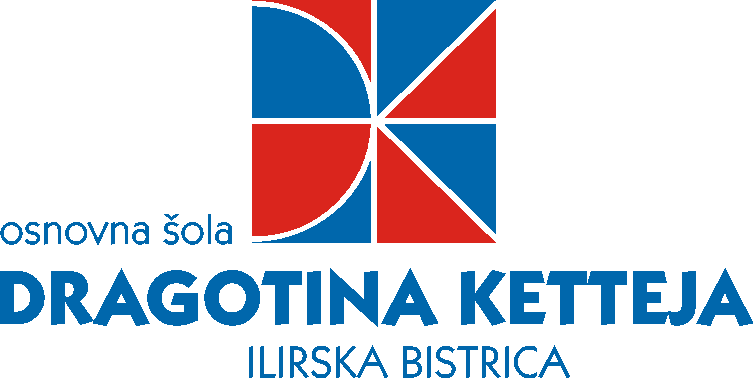 IZBOR DELOVNIH ZVEZKOV ZA ŠOLSKO LETO 2016/2017 1. RAZRED2. RAZRED3. RAZRED4. RAZRED5. RAZRED6. RAZRED7. RAZRED8. RAZRED9. RAZREDnazivpredmetcenaV. M. Udovič, N.Potočnik, A. R. Vrhovec, S.Gomboc: S SLIKANICO NA RAMI 1. del - zvezek za opismenjevanje (grafomotorične vaje), založba MKZSlovenščina11,90V. M. Udovič, N.Potočnik, A. R. Vrhovec, S.Gomboc: S SLIKANICO NA RAMI 2. del - zvezek za opismenjevanje (velike tiskane črke), založba MKZSlovenščina11,90M. Cotič, D. Felda, T. Hodnik-Čadež: SVET MATEMATIČNIH ČUDES 1, delovni zvezek, 2 dela, prenova 2012, založba DZSMatematika19,20Skupaj: 43,00nazivpredmetcenaV. M. Udovič, N.Potočnik, A. R. Vrhovec, S.Gomboc: S SLIKANICO NA RAMI 3. del - zvezek za opismenjevanje (male tiskane in pisane črke), založba MKZSlovenščina11,90V. Medved Udovič, T. Jamnik, J. Ciber Gruden: SLOVENŠČINA 2, S SLIKANICO NA RAMI, delovni zvezek za jezik in književnost, založba MKZSlovenščina15,20M. Cotič, D. Felda, T. Hodnik-Čadež: SVET MATEMATIČNIH ČUDES 2, delovni zvezek, 2 dela, prenova 2013, založba DZSMatematika21,20M. Cotič, D. Felda, T. Hodnik-Čadež: SVET MATEMATIČNIH ČUDES 2, učni listi, prenova 2013, založba DZSMatematika7,30Skupaj: 55,60nazivpredmetcenaV. Medved Udovič, N. Potočnik, S. Osterman: SLOVENŠČINA 3, S SLIKANICO NA RAMI, delovni zvezek za jezik, založba MKZSlovenščina13,75M. Cotič, D. Felda, T. Hodnik-Čadež: SVET MATEMATIČNIH ČUDES 3, delovni zvezek, 2 dela, prenova 2013, založba DZSMatematika21,80M. Cotič, D. Felda, T. Hodnik-Čadež: SVET MATEMATIČNIH ČUDES 3, učni listi, prenova 2013, založba DZSMatematika8,10A. Pesek: GLASBA 3, Zvočni živžav, delovni zvezek s CD-jem, založba MKZGlasbena umetnost18,90Skupaj: 62,55nazivpredmetcenaN. Potočnik, S. Osterman: SLOVENŠČINA 4, samostojni delovni zvezek, 2 dela, prenova 2011, založba MKZSlovenščina16,80SVET MATEMATIČNIH ČUDES 4, samostojni delovni zvezek v 4 delih s kodo za dostop do spletnih vsebin, NOVO 2016, založba DZSMatematika23,70Florjančič, Zajc: GRADIVO: NARAVOSLOVJE IN TEHNIKA 4, navodila in praktično gradivo za ustvarjanje, založba IZOTECHNaravoslovje in tehnika11,00A. Pesek: GLASBA 4, delovni zvezek s CD-jem, založba MKZGlasbena umetnost18,90Skupaj: 70,40nazivpredmetcenaD. Kapko, N. Cajhen, M. Bešter Turk et al.: GRADIM SLOVENSKI JEZIK 5, samostojni delovni zvezek za slovenščino - jezik, 2 dela - POSODOBLJENO, založba ROKUS-KLETTSlovenščina17,15M. Cotič et al.: SVET MATEMATIČNIH ČUDES 5, delovni zvezek v 2 delih z medpredmetnimi vsebinami in kodo za dostop do spletnih vsebin, prenova 2013, založba DZSMatematika18,20A. Pesek: GLASBA 5, delovni zvezek s CD-jem, založba MKZGlasbena umetnost18,90Skupaj: 54,25nazivpredmetcenaD. Kapko, N. Cajhen, M. Bešter Turk et al.: GRADIM SLOVENSKI JEZIK 6, samostojni delovni zvezek za slovenščino - jezik, 2 dela - POSODOBLJEN, založba ROKUS-KLETTSlovenščina17,15T. Hutchinson: PROJECT 1, THIRD EDITION, učbenik za angleščino, založba MKTAngleščina19,90T. Hutchinson: PROJECT 1, THIRD EDITION, delovni zvezek za angleščino, založba MKTAngleščina16,90J. Senegačnik: MOJA PRVA GEOGRAFIJA, delovni zvezek za 6. razred PRENOVLJENO s kodo za dostop do interaktivnega učbenika, založba MODRIJANGeografija10,20ZGODOVINA 6, samostojni delovni zvezek, NOVO 2016, založba MKZZgodovina11,90S. Fošnarič et al.: TEHNIKA IN TEHNOLOGIJA 6, delovni zvezek z delovnim gradivom, založba IZOTECHTehnika in tehnologija19,50Skupaj: 95,55nazivpredmetcenaD. Kapko, N. Cajhen, N. Drusany, M. B. Turk et al: SLOVENŠČINA ZA VSAK DAN 7, samostojni delovni zvezek (2 dela) - izdaja s plusom 2015, založba ROKUS-KLETTSlovenščina17,90T. Hutchinson: PROJECT 2, THIRD EDITION, učbenik za angleščino, založba MKTAngleščina19,90T. Hutchinson: PROJECT 2, THIRD EDITION, delovni zvezek za angleščino, založba MKTAngleščina16,90H. Verdev: RAZISKUJEM STARI SVET 7, delovni zvezek za geografijo, založba ROKUS-KLETTGeografija13,25RAZISKUJEM PRETEKLOST 7, samostojni delovni zvezek za zgodovino, NOVO 2016, založba ROKUS-KLETTZgodovina14,75S. Fošnarič, J. Virtič, D. Slukan: TEHNIKA IN TEHNOLOGIJA 7, delovni zvezek z delovnim gradivom, založba IZOTECHTehnika in tehnologija19,50Skupaj: 102,20nazivpredmetcenaD. Kapko, N. Cajhen, N. Drusany, M. B. Turk et al: SLOVENŠČINA ZA VSAK DAN 8, samostojni delovni zvezek, 2 dela, POSODOBLJEN, založba ROKUS-KLETTSlovenščina17,15T. Hutchinson: PROJECT 3, THIRD EDITION, učbenik za angleščino, založba MKTAngleščina19,90T. Hutchinson: PROJECT 3, THIRD EDITION, delovni zvezek za angleščino, založba MKTAngleščina16,90H. Verdev: RAZISKUJEM NOVI SVET 8, samostojni delovni zvezek, založba ROKUS-KLETTGeografija11,50M. Čepič Vogrinčič et al.: DRŽAVLJANSKA IN DOMOVINSKA KULTURA TER ETIKA 8, delovni zvezek z dodatkom, založba I2Domovinska in državljanska kultura in etika10,92D. Fon, B. Urbančič: BIOLOGIJA 8, interaktivni učni komplet nove generacije za biologijo v 8. razredu osnovne šole, založba ROKUS-KLETTBiologija14,90FIZIKA 8, interaktivni učni komplet nove generacije za fiziko v 8. razredu, založba ROKUS-KLETTFizika14,90A. Smrdu: SVET KEMIJE 8, OD ATOMA DO MOLEKULE, delovni zvezek, NOVO, založba JUTROKemija12,40S. Fošnarič et al.: TEHNIKA IN TEHNOLOGIJA 8,  delovni zvezek z delovnim gradivom, založba IZOTECHTehnika in tehnologija19,50Skupaj: 138,07nazivpredmetcenaD. Kapko, N. Cajhen, N. Drusany, M. B. Turk et al: SLOVENŠČINA ZA VSAK DAN 9, samostojni delovni zvezek, 2 dela, POSODOBLJEN, založba ROKUS-KLETTSlovenščina17,15T. Hutchinson: PROJECT 4, THIRD EDITION, učbenik za angleščino, založba MKTAngleščina19,90T. Hutchinson: PROJECT 4, THIRD EDITION, delovni zvezek za angleščino, založba MKTAngleščina16,90H. Verdev: RAZISKUJEM SLOVENIJO 9, samostojni delovni zvezek za geografijo v 9. razredu, založba ROKUS-KLETTGeografija11,50D. Fon, B. Urbančič: BIOLOGIJA 9, interaktivni učni komplet nove generacije za biologijo v 9. razredu osnovne šole, založba ROKUS-KLETTBiologija14,90FIZIKA 9, interaktivni učni komplet nove generacije za fiziko v 9. razredu, založba ROKUS-KLETTFizika14,90A. Smrdu.: SVET KEMIJE 9, OD MOLEKULE DO MAKROMOLEKULE, delovni zvezek, NOVO, založba JUTROKemija12,40Skupaj: 107,65